好物优选广 告 主：京东超市所属行业：电商 执行时间：2021.04.19-2022.04.23参选类别：电商营销类营销背景京东超市是京东旗下国内领先的全渠道购物商超，是宝洁、惠氏，雀巢等知名快消品牌全球最重要的合作伙伴。京东超市服务中国近3亿用户，提供千万款高品质、高性价比的好物，包括食品生鲜，酒水宠物、母婴玩具，个护家清等丰富品类；随时随地满足消费者全场景的购物需求，给用户带来“省时、省心、省钱”一站式购齐的购物体验，满足每一个家庭高品质的幸福生活。市面上电商营销IP扎堆，且同质化严重。 2022年，京东超市聚焦主力核心用户——“泛家庭用户” ，针对TA用户重视商品品质且追求性价比的消费洞察，以京超优势品类为抓手，以“品质性价比”为IP心智卡位，为TA带来差异化感受，创建心智IP“好物优选”，打出京东超市价格力。营销目标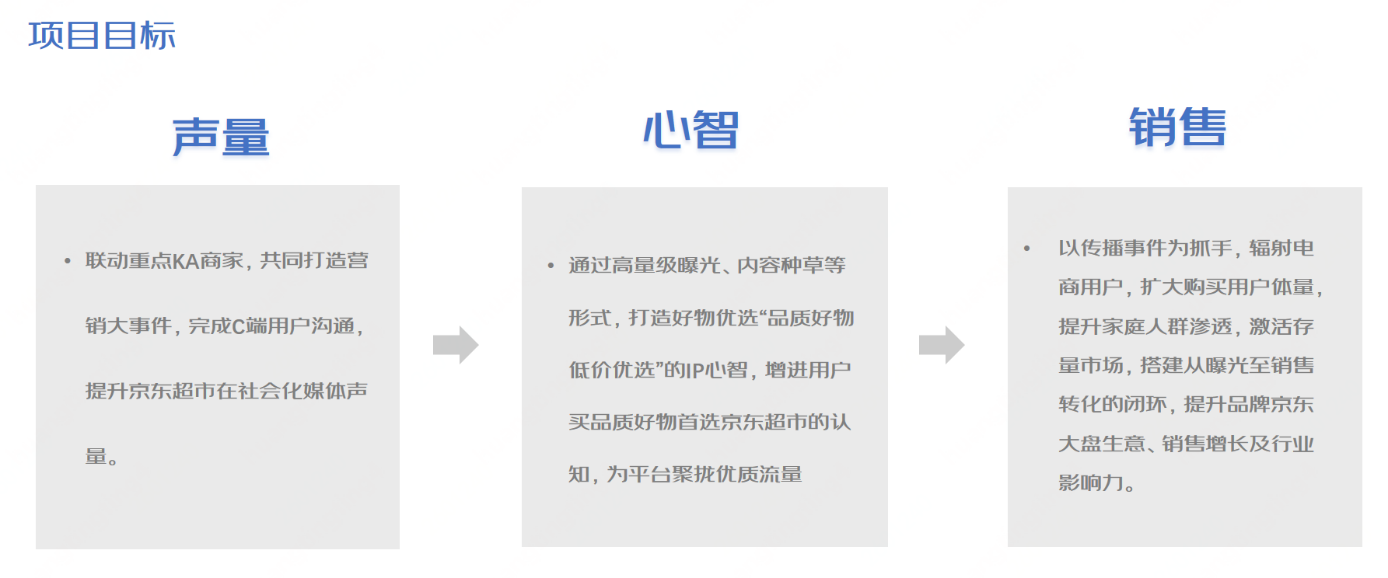 策略与创意2022年4月，联动家清优势品类“洗衣液/洗衣凝珠”，并合作联合利华/威露士/蓝月亮等KA品牌，基于核心“泛家庭人群”的痛点洞察，通过热搜话题打造&KOL种草&线上线下联动曝光，结合国风风格，打造“穿越千年 好物优选”主题传播活动，，持续向用户透传“品质好物 低价优选”的IP心智。传播层面，总曝光量达4.9亿，微博话题#洗衣难题新解法#总阅读量突破2.5亿，引发16.9万讨论次数。本次活动结合穿越主题，将自身品牌真切打入年轻人的圈层内部，完成消费者的共识迭代，成功实现品牌年轻化表达。提升了京东超市在社会化媒体声量。通过高量级曝光、内容种草等形式，打造好物优选“品质好物 低价优选”的IP心智，增进用户买品质好物首选京东超市的认知，为平台聚拢优质流量转化层面，big day当天达成挑战目标的118%；趋势品类-洗衣凝珠成交额环比日销109%，内衣洗衣液235%；实现了百万级站内流量引入，转化效果优于平均水平；活动期衣物清洁品类日均总用户同比达50%；站外拉新环比日均增长65%以上。扩大了购买用户体量，提升了家庭人群渗透，帮助提升品牌京东大盘生意、销售增长及行业影响力。执行过程/媒体表现1、预热期：提前造势预热产品，埋悬念吸引声量。- 优选好物穿越千年首开箱，定制IP礼盒传播，达人开箱种草2、爆发期：全域联动，助力品牌流量爆发- 「穿越千年」条漫首发、汉服视频发布- 「洗衣难题新解法」引爆热搜话题-   何广智明星微博下场再掀讨论热潮-   OTV贴片、APP开屏、户外大屏/重点城市巴士广告高量级曝光3、延续期：PR联动，拓展营销场景-PR营销，持续扩大活动影响力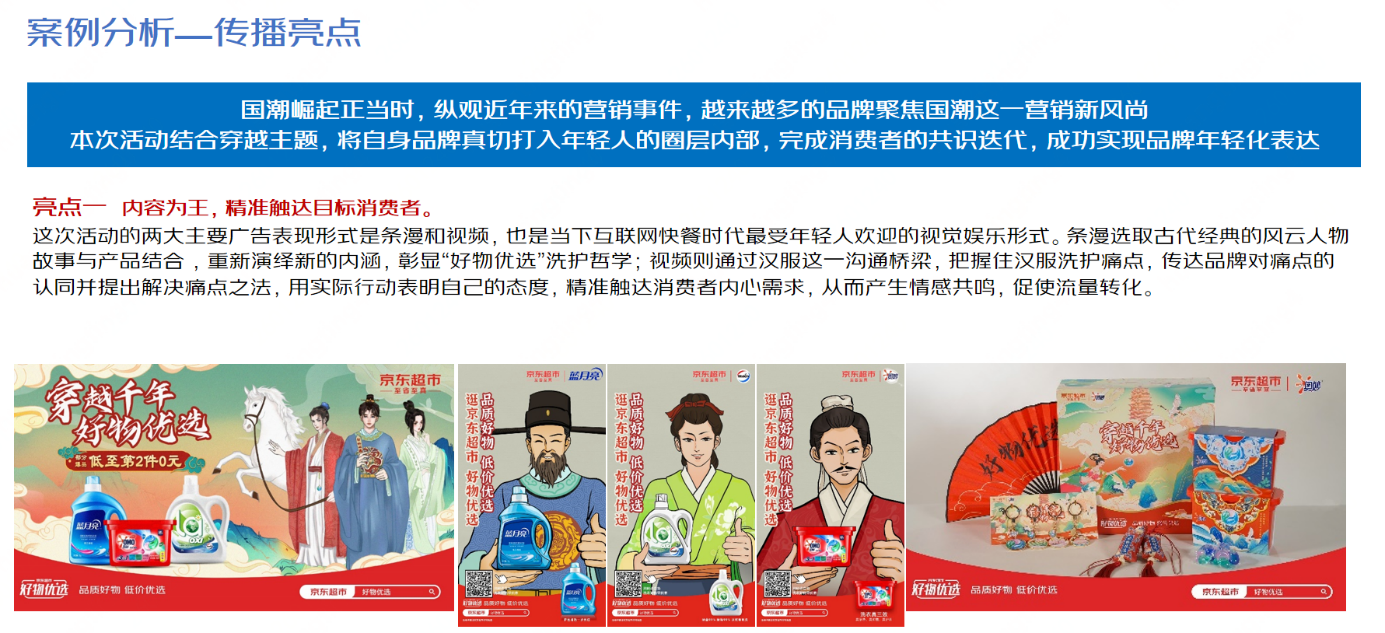 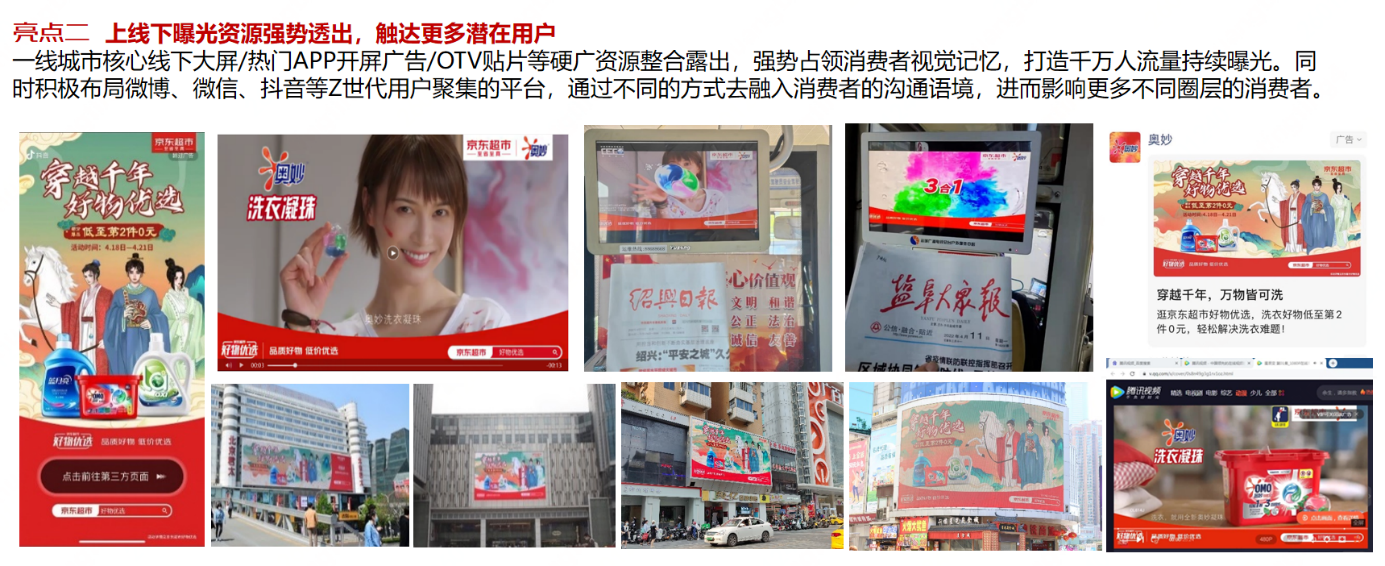 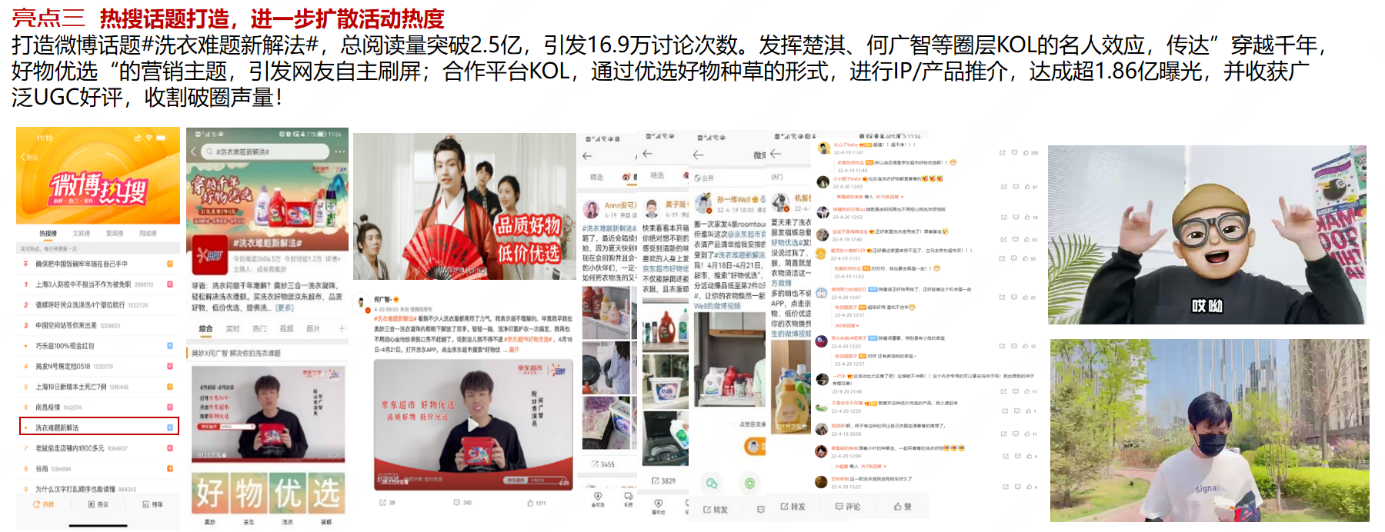 营销效果与市场反馈1、传播层面，#穿越千年好物优选#主题传播活动，总曝光量达4.9亿，微博话题#洗衣难题新解法#总阅读量突破2.5亿，引发16.9万讨论次数。2、转化层面，big day当天达成挑战目标的118%；趋势品类-洗衣凝珠成交额环比日销109%，内衣洗衣液235%；实现了百万级站内流量引入，转化效果优于平均水平；活动期衣物清洁品类日均总用户同比达50%；站外拉新环比日均增长65%以上。